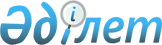 Об утверждении заключения по плану запусков космических аппаратов с космодрома "Байконур" на 2023 годПостановление Правительства Республики Казахстан от 21 декабря 2022 года № 1045
      В соответствии с Соглашением между Правительством Республики Казахстан и Правительством Российской Федерации о порядке представления и получения заключения (согласования) по планам запусков космических аппаратов и испытательных пусков ракет с космодрома "Байконур" от 18 ноября 1999 года Правительство Республики Казахстан ПОСТАНОВЛЯЕТ: 
      1. Утвердить прилагаемое заключение по плану запусков космических аппаратов с космодрома "Байконур" на 2023 год (далее – заключение).
      2. Министерству иностранных дел Республики Казахстан до 30 декабря 2022 года направить заключение Российской Стороне по дипломатическим каналам.
      3. Настоящее постановление вводится в действие со дня его подписания. Заключение по плану запусков космических аппаратов с космодрома "Байконур" на 2023 год    
      В соответствии со статьей 4 Соглашения между Правительством Республики Казахстан и Правительством Российской Федерации о порядке представления и получения заключения (согласования) по планам запусков космических аппаратов и испытательных пусков ракет с космодрома "Байконур" от 18 ноября 1999 года Правительство Республики Казахстан согласовывает представленный Российской Стороной (нота Министерства иностранных дел Российской Федерации № 26745/3дснг от 10 ноября 2022 года) план запусков космических аппаратов на 2023 год в рамках государственной программы Российской Федерации "Космическая деятельность России", программ международного сотрудничества и коммерческих проектов с космодрома "Байконур".  
      При этом запуски космических аппаратов, предусматривающие использование новых районов падения отделяющихся частей ракет-носителей "Союз-2" на территории Костанайской и Актюбинской областей, использование которых не урегулировано международными договорами между Республикой Казахстан и Российской Федерацией, могут быть осуществлены после подписания и вступления в силу соответствующих международных договоров.  
					© 2012. РГП на ПХВ «Институт законодательства и правовой информации Республики Казахстан» Министерства юстиции Республики Казахстан
				
      Премьер-Министр    Республики Казахстан

А. Смаилов   
Утверждено
постановлением Правительства
Республики Казахстан
от "   " декабря 2022 года №  